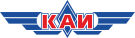 Казанский национальный исследовательский технический университет им. А.Н. Туполева – КАИ (КНИТУ-КАИ)Отдел развития брендаМОНИТОРИНГ СМИ ПО АНТИКОРРУПЦИИ09.07.21Regnum:
В Воронеже экс-декана вуза будут судить за взяткиhttps://regnum.ru/news/3308621.html29.06.21Бывший декан факультета одного из вузов Воронежа предстанет перед судом по обвинению в получении взятки в значительном размере, сообщила корреспонденту ИА REGNUM 29 июня старший помощник руководителя СУ СКР по региону Ольга Бовт.По версии следствия, в сентябре 2020 года к обвиняемому обратился отец одного из студентов с просьбой помочь решить вопрос с возникшей у сына академической задолженностью. За решение вопроса о выставлении студенту положительных оценок по учебным дисциплинам без фактической проверки знаний обвиняемый потребовал передать ему 50 тысяч рублей — деньги в последующем были зачислены на банковскую карту.Обвиняемый полностью признал вину, дал подробные показания. Уголовное дело в ближайшее время будет направлено в суд для рассмотрения по существу.Тамбовская жизнь:
В Мичуринске преподаватель вуза попался на взяткеhttps://tamlife.ru/informaciya/proisshestviya/2021063009530591366.html/v-michurinske-prepodavatel-vuza-popalsya-na-vzyatke/30.06.21В наукограде сотрудники отдела экономической безопасности УМВД выявили факт получения взятки в сфере образования.Как установили оперативники, преподаватель одного из высших учебных заведений города через услугу «мобильный банк» получил от студента деньги в сумме 50 тысяч рублей. За это он выставил учащемуся положительные оценки за экзамен без фактической проверки знаний.«В отделе полиции мужчина был опрошен и признался в содеянном. В настоящее время по данному факту проводится проверка», — прокомментировали в УМВД по Тамбовской области.Вечерний Магнитогорск:
В Магнитогорске будут судить преподавателя университетаhttps://vecherka74.ru/news/25668-v-magnitogorske-budut-sudit-prepodavatelya-universiteta.html05.07.21В Магнитогорске будут судить преподавателя, который брал взятки со студентов за зачёт по своему предмету. Об этом "Вечернему Магнитогорску" сообщили в прокуратуре Ленинского района.По версии следствия, доцент кафедры «Стандартизации, сертификации и технологии продуктов питания» МГТУ им Г.И.Носова предложила старосте группы получать от студентов одной из групп, по 1000 рублей и передавать ей, то есть стать посредником при получении взяток от каждого из студентов указанной группы и ею. За полученные деньги подозреваемая проставляла студентам в зачетных книжках и аттестационных ведомостях без фактической проверки знаний зачеты и экзамены по дисциплинам, которые преподавала, а также гарантировала предоставить каждому студенту заранее экзаменационные билеты для подготовки к государственному экзамену по направлению подготовки «Стандартизация и метрология».Сотруднице ВУЗа предъявляется обвинение в совершении следующих преступлений:1) Ч.1 ст.291.2- мелкое взяточничество, т.е. получение взятки, дача взятки лично или через посредника в размере, не превышающем десяти тысяч рублей. Всего по данной статье насчитывается 14 эпизодов;2) Ч.1. ст.292- служебный подлог, т.е. внесение должностным лицом, а также государственным служащим или муниципальным служащим, не являющимся должностным лицом, в официальные документы заведомо ложных сведений, а равно внесение в указанные документы исправлений, искажающих их действительное содержание, если эти деяния совершены из корыстной или иной личной заинтересованности (при отсутствии признаков преступления, предусмотренного частью первой статьи 292.1 настоящего Кодекса). Всего по данной статье насчитывается 13 эпизодов;3) Ч.3 ст. 290- получение взятки, т.е. получение должностным лицом, иностранным должностным лицом либо должностным лицом публичной международной организации взятки за незаконные действия (бездействие). Всего по данной статье насчитывается 1 эпизод.Regnum:
В Оренбурге студентов лишили дипломов из-за дел о коррупцииhttps://regnum.ru/news/3316470.html08.07.21В Оренбурге суд аннулировал три диплома студентов крупнейшего вуза региона — Оренбургского госуниверситета. Документы признаны недействительными из-за уголовных дел о взяточничестве, сообщает пресс-служба областной прокуратуры.По данным ведомства, студенты, лишенные дипломов, являются фигурантами уголовных дел и обвиняются в даче взятки должностному лицу лично или через посредника.За написание выпускных квалификационных работ и их защиту на положительную оценку студенты заплатили деньги. «Таким образом, студентами самостоятельно выпускная квалификационная работа не выполнялась, следовательно, они необоснованно были допущены до госэкзаменов», — отметили в прокуратуре.В ведомстве заявили иски о незаконности получения дипломов. Судебная инстанция удовлетворила требования, признав документы недействительными. Решения суда не вступили в законную силу.